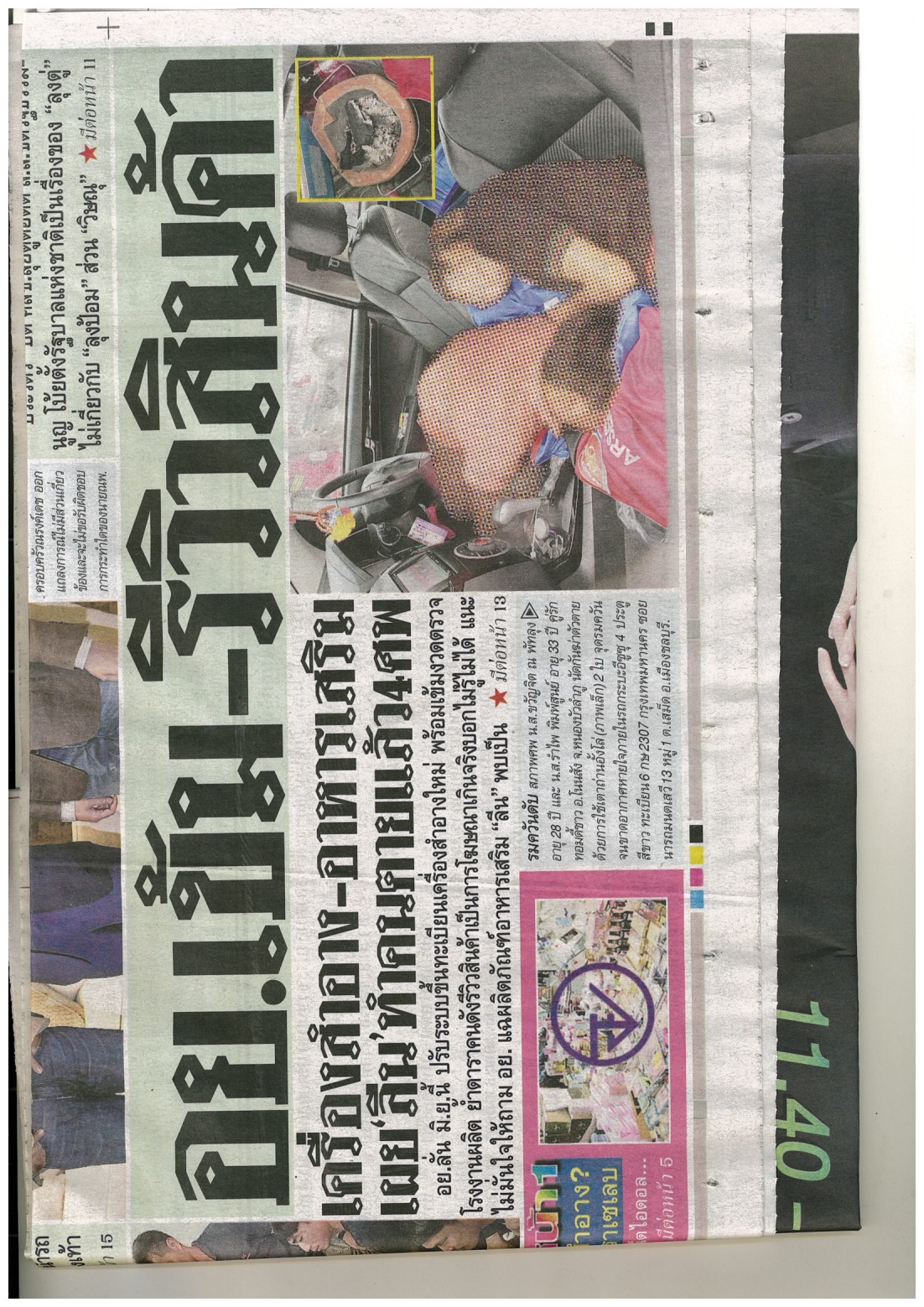 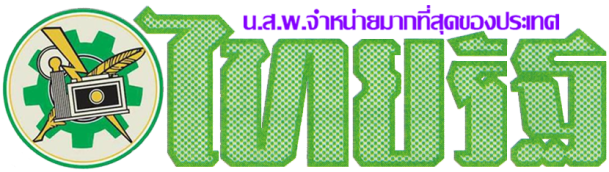 ข่าวประจำวันอังคารที่ 1 พฤษภาคม 2561 หน้าที่ 1 ต่อหน้าที่ 12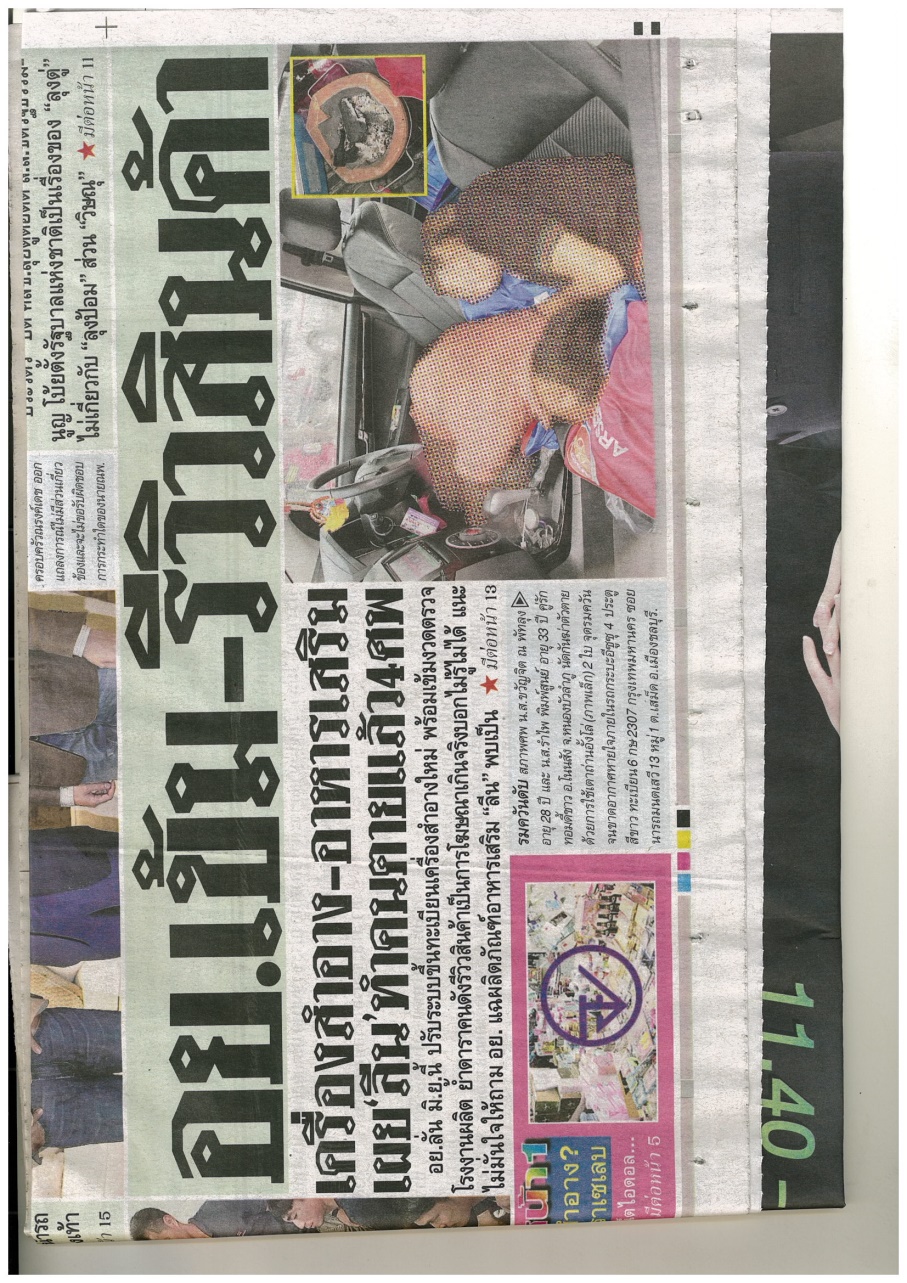 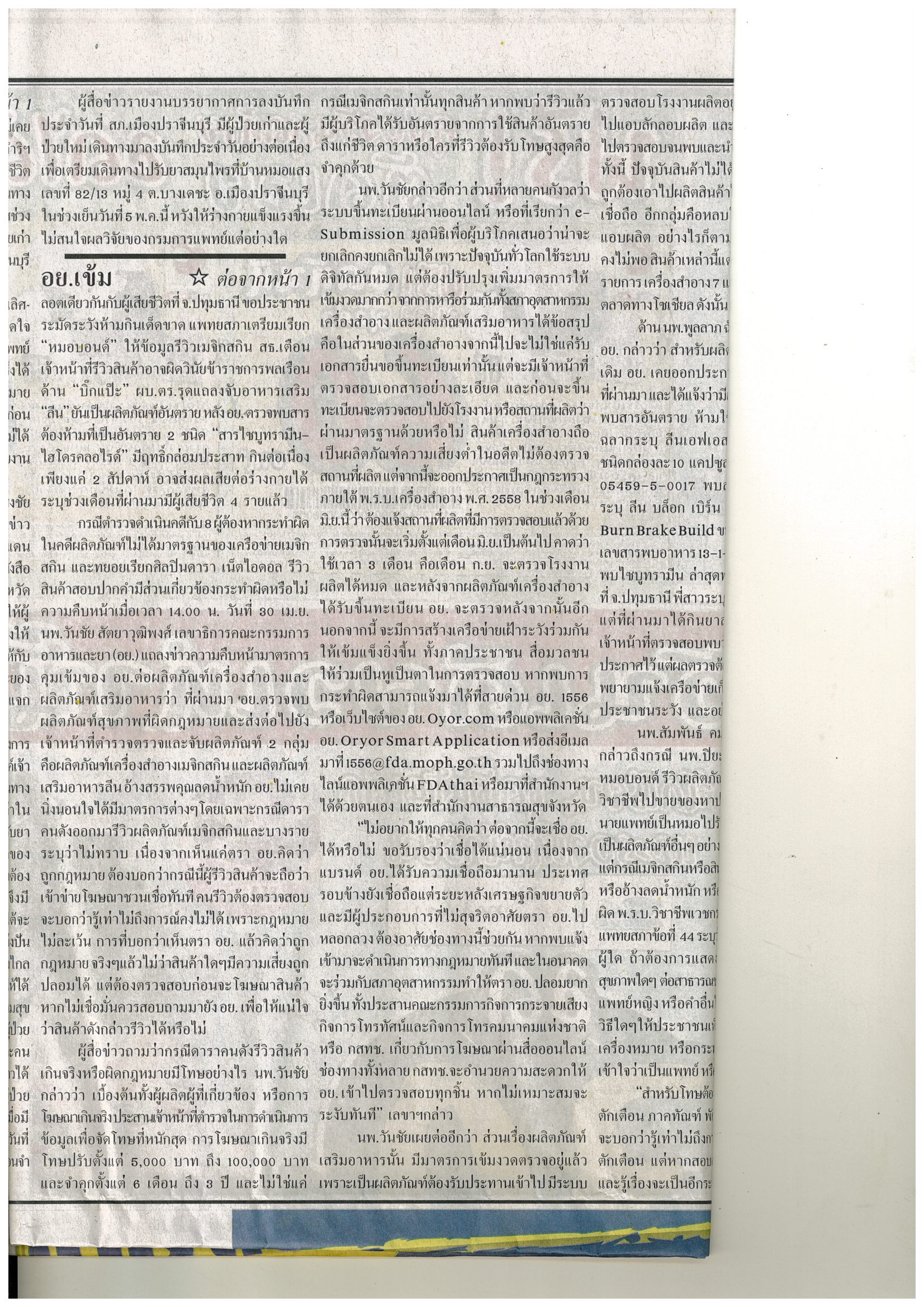 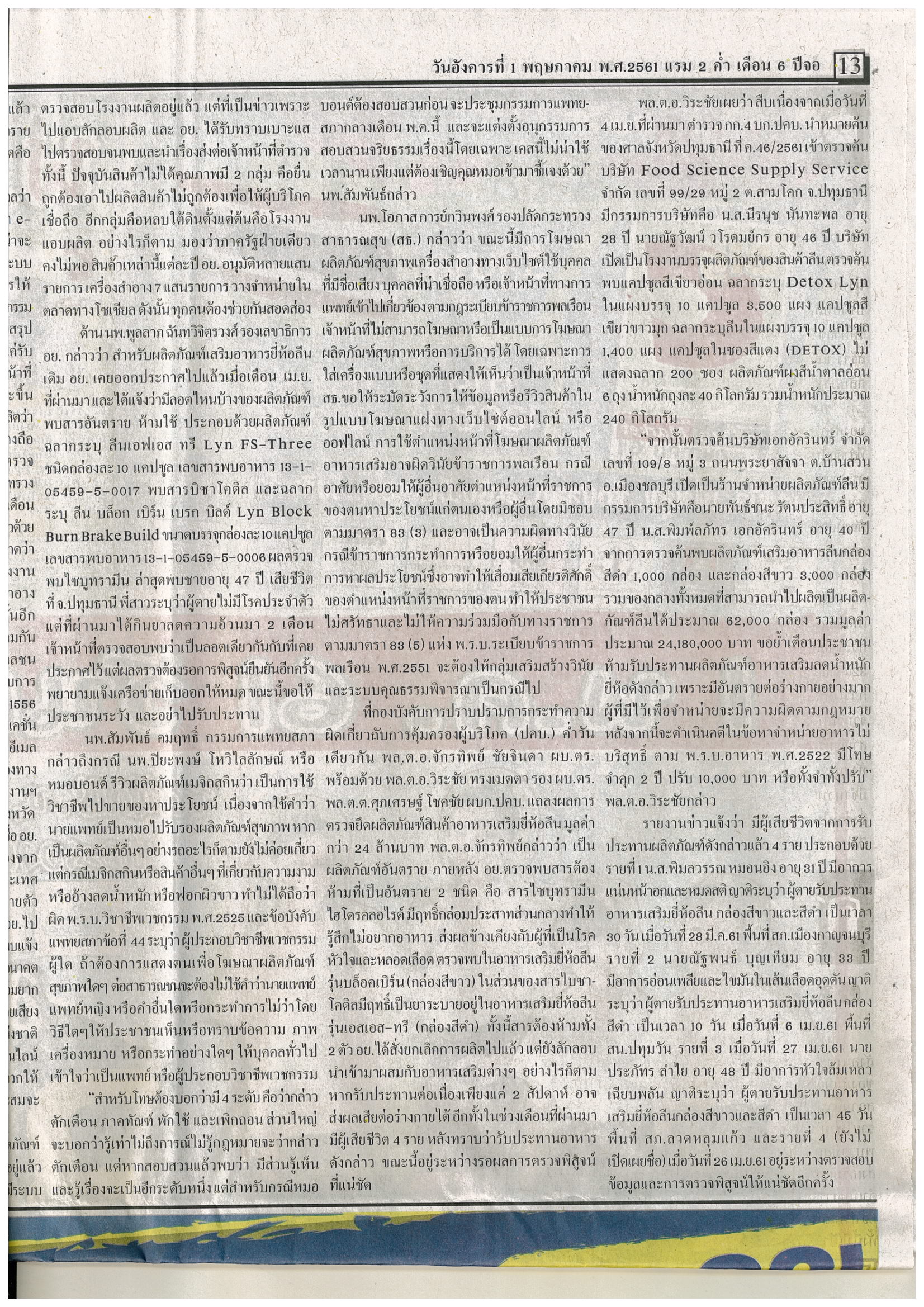 \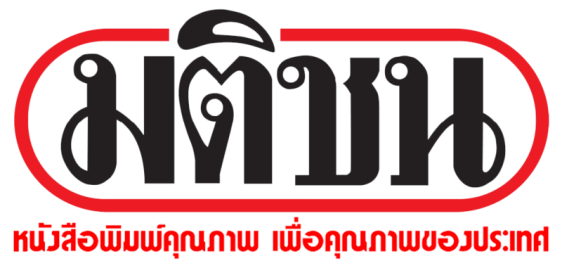 ข่าวประจำวันอังคารที่ 1 พฤษภาคม 2561 หน้าที่ 7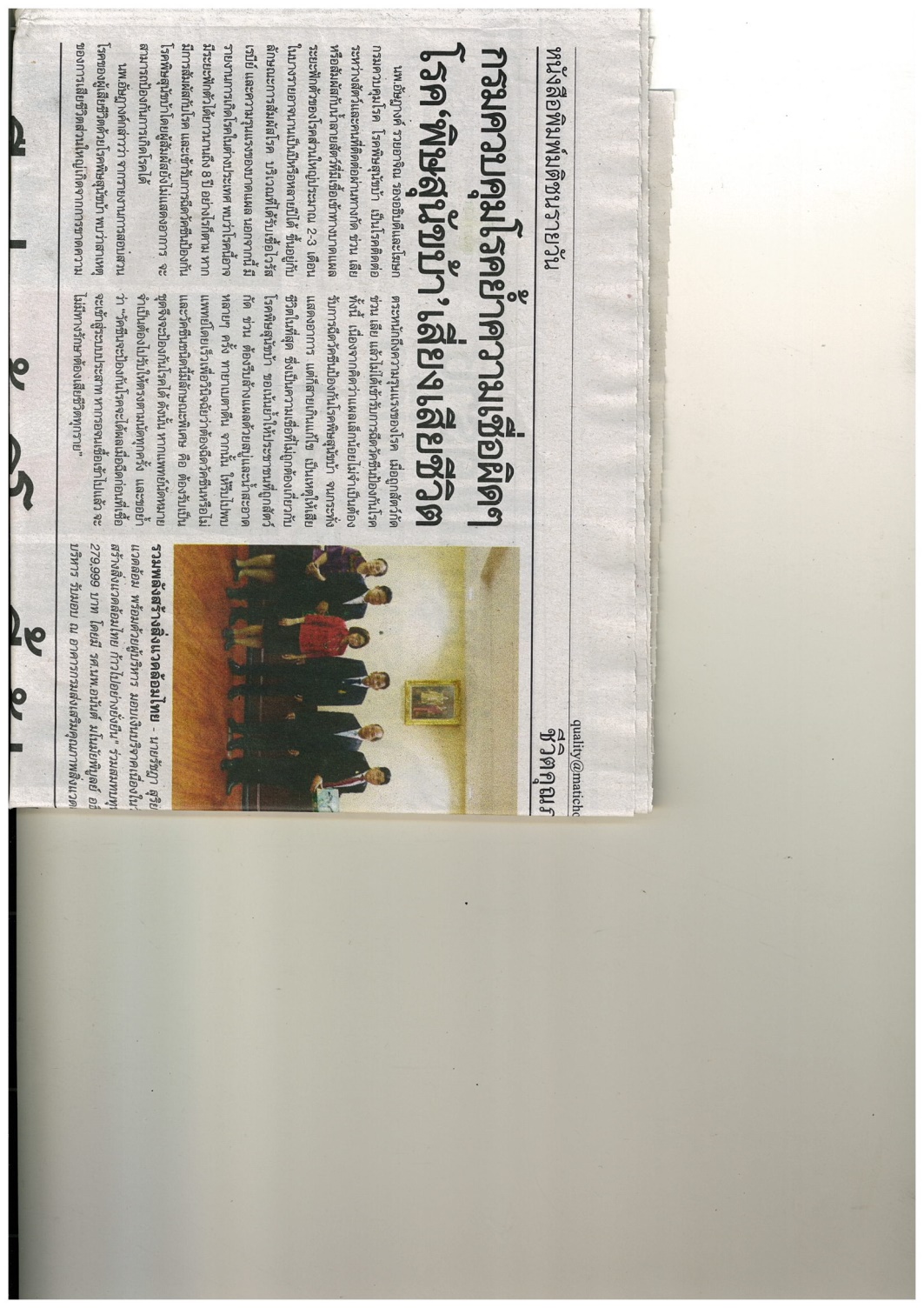 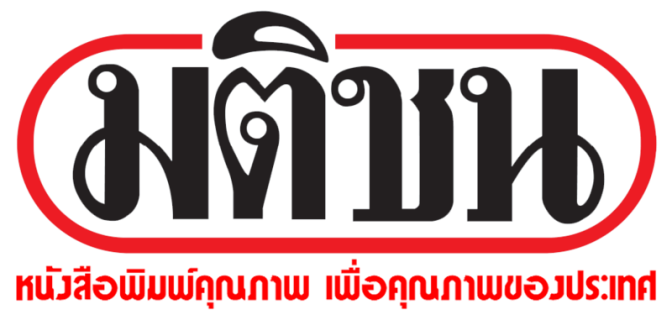 ข่าวประจำวันอังคารที่ 1 พฤษภาคม 2561 หน้าที่ 12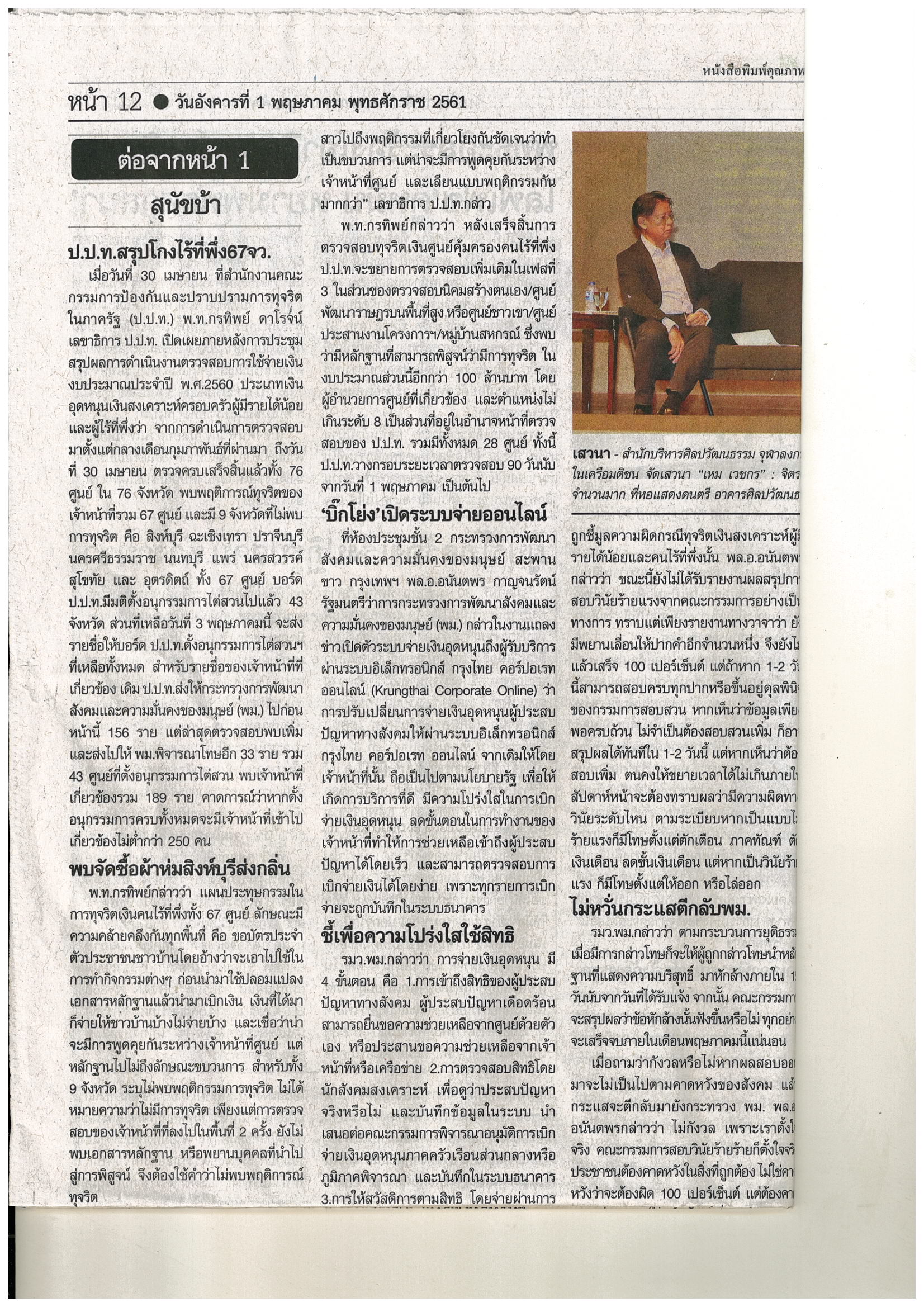 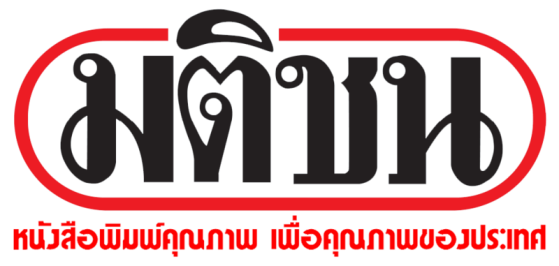      ข่าวประจำวันอังคารที่ 1 พฤษภาคม 2561 หน้าที่ 12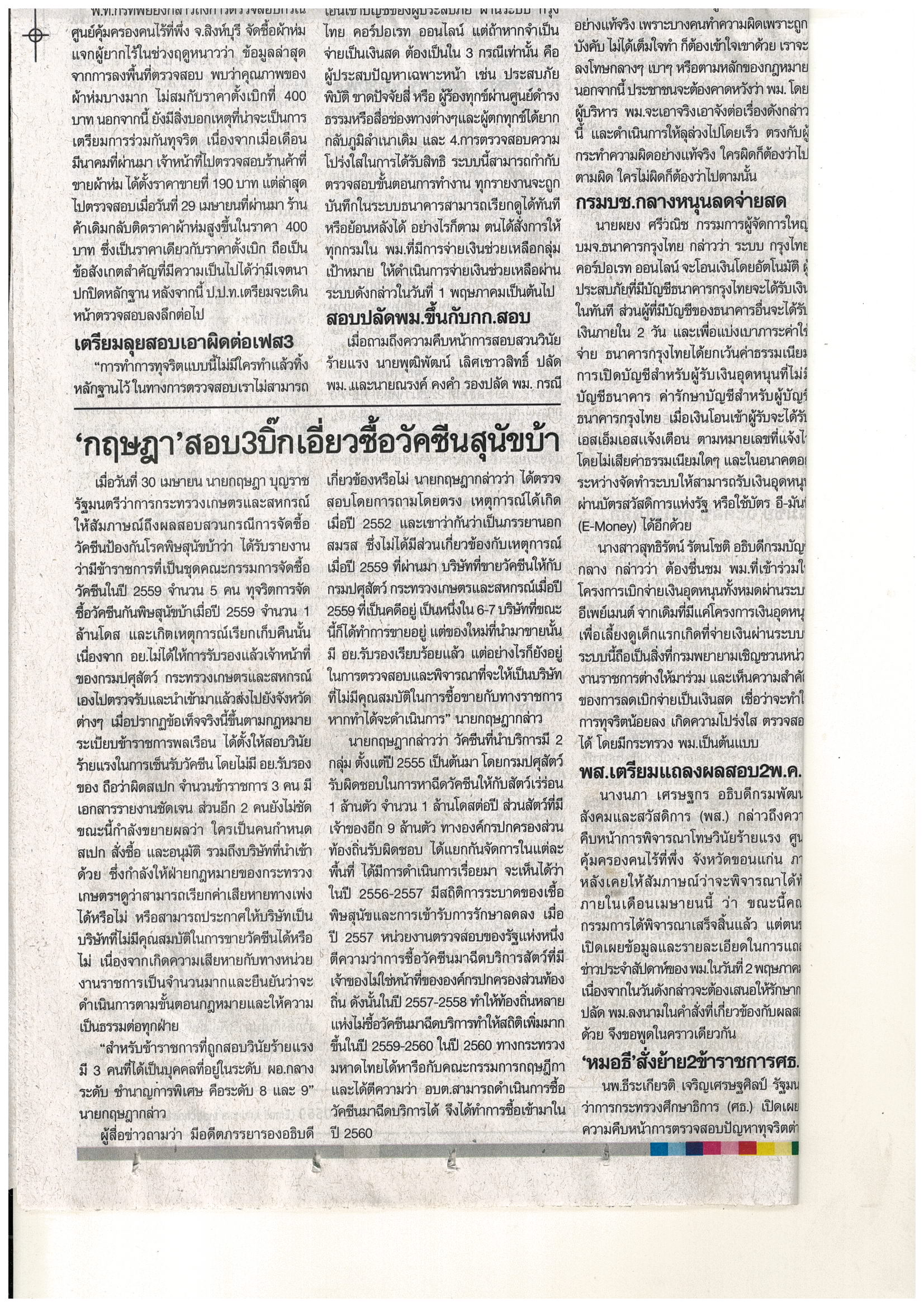 